                VLADA  REPUBLIKE  HRVATSKEKLASA:URBROJ:Zagreb,HRVATSKI  SABORn/p predsjednika, gospodina Gordana JandrokovićaZ A G R E BPREDMET: Prijedlog odluke o proglašenju 21. listopada „Nacionalnim danom bez mobitela u prometu“                    - mišljenje, dostavlja seVEZA: dopis Hrvatskog sabora KLASA: 960-01/19-01/02, URBROJ: 65-19-03 od 15. srpnja 2019. godineNa temelju članka 122. stavka 2. Poslovnika Hrvatskoga sabora („Narodne novine“, br. 81/13, 113/16, 69/17 i 29/18), Vlada Republike Hrvatske o Prijedlogu odluke o proglašenju 21. listopada „Nacionalnim danom bez mobitela u prometu" (predlagatelj Odbor za unutarnju politiku i nacionalnu sigurnost i Odbor za pomorstvo, promet i infrastrukturu Hrvatskog sabora) daje sljedeće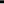 MIŠLJENJEVlada Republike Hrvatske predlaže Hrvatskome saboru da se izmjeni naziv i točka I.  predmetno navedenog Prijedloga odluke te da Hrvatski sabor donese Odluku o proglašenju 21. listopada „Nacionalnim danom sigurnosti cestovnog prometa“.U vezi navedenog, na temelju članka 196., a  u vezi s člankom 214. Poslovnika Hrvatskoga sabora, na predmetni Prijedlog odluke Vlada podnosi sljedećeAMANDMANEAmandman I.Na naziv OdlukeNaziv Odluke mijenja se i glasi: „Odluka o proglašenju 21. listopada „Nacionalnim danom sigurnosti cestovnog prometa““.Amandman II.Na točku I. OdlukeTočka I. mijenja se i glasi:„Dan 21. listopada proglašava se „Nacionalnim danom sigurnosti cestovnog prometa“.Obrazloženje:Odluka o proglašenju 21. listopada Nacionalnim danom bez mobitela u prometu predložena je radi povećanja svjesnosti o opasnostima korištenja mobitela vozača, biciklista i pješaka u prometu, a kako bi se povećala sigurnost na cestama i smanjio broj nesreća uzrokovanih korištenjem mobitela u prometu. Ističe se kako je upotreba mobitela u prometu velik sigurnosni problem u cijelom svijetu i brojne države ulažu u kampanje radi osvješćivanja mogućih posljedica korištenja  mobitela  te preventivnog djelovanja. Međutim, uporaba mobitela u prometu jedan je od četiri čimbenika (uz brzinu, alkohol i nekorištenje sredstava pasivne sigurnosti) koji uzrokuje teške prometne nesreće i stradavanja sudionika u cestovnom prometu.Stoga, uzevši u obzir teška stradavanja koja se događaju radi nepoštivanja različitih prometnih pravila, a u cilju podizanja svijesti svih sudionika u prometu na cestama i ukazivanja na potrebu njihove educiranosti, poštivanja prometne kulture i razvijanja empatije, Vlada predlaže Hrvatskome saboru da donese Odluku o proglašenju 21. listopada „Nacionalnim danom  sigurnosti cestovnog prometa“.	Za svoje predstavnike, koji će u vezi s iznesenim mišljenjem i amandmanima biti nazočni na sjednicama Hrvatskoga sabora i njegovih radnih tijela, Vlada je odredila dr. sc. Davora Božinovića, potpredsjednika Vlade i ministra unutarnjih poslova, Žarka Katića, državnog tajnika u Ministarstvu unutarnjih poslova i Antu Delipetra, pomoćnika ministra unutarnjih poslova.S poštovanjem,P R E D S J E D N I K   mr.sc. Andrej Plenković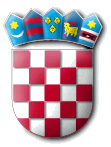 